南京长安欢迎您一、公司简介南京长安汽车有限公司（以下简称南京长安）是长安汽车在华东地区重要的高端微车生产基地，于2000年6月18日正式挂牌成立。公司现位于南京市溧水区，占地面积990亩，从业人员3000余人。经过15年的滚动发展，南京长安注册资本达6.0181亿元，最大年产能达22万辆，累计产销汽车超百万辆，拥有冲压、焊接、涂装、总装四大工艺为一体的生产线，装配水平居国内同行业先进水平。南京长安秉承“美誉天下、创造价值”品牌理念，已先后成功推出长安单、双排微型货车、长安运通、长安镭蒙，以及长安之星I代、长安S460、长安欧力威、长安之星7等一系列经典产品。近年来，南京长安积极实施产品结构转型调整，产品逐步向MPV化的中高端新型微车升级。公司目前在产2大主力车型，长安欧力威和长安之星7。“家用七座MPV”——新品欧尚于2015年12月上市。根据南京长安“机车一体化基地”的规划部署，2013年底，南京长安EA发动机基地在溧水经济技术开发区正式开工建设，该发动机基地总产能30万辆，一期规划15万辆，生产线主要采用国内外先进的设备，装备水平达国内同行一流，生产机型为长安汽车自主研发、具有自主知识产权、满足国家三阶段油耗要求的“E动力”发动机。南京长安多次荣获“江苏省高新技术企业”、“安全生产标准化二级企业”、“江苏省安全质量标准化企业”、“江苏省文明单位”“南京市文明单位”“建设新南京有功单位”、“南京市工业企业30强”、“南京市‘十五’期间工业技术改造先进单位”等多项荣誉称号。二、招聘岗位需求：溧水县永阳镇毓秀路85号三、员工管理及薪资待遇（一）实习期待遇：1.生产操作岗位第一个月实习固定工资1800元/月+加班工资，第二个月通过技能操作考核后与线上工人同工同酬，按产量计件工资。2.公司提供一顿免费工作餐及加班餐3.公司提供技校实习生免费宿舍4.公司统一购买意外伤害险。（二）毕业后待遇：1.实习生毕业后公司将择优聘用为合同制员工，缴纳五险一金。2.岗位工资结构：岗位工资+能力工资+计件工资，按产量浮动。3.合同制员工满一年后可享受商业补充医疗保险报销。4.公司提供星级技能工、班长、区长、管理技术干部竞聘等多样而广阔的职业发展通道。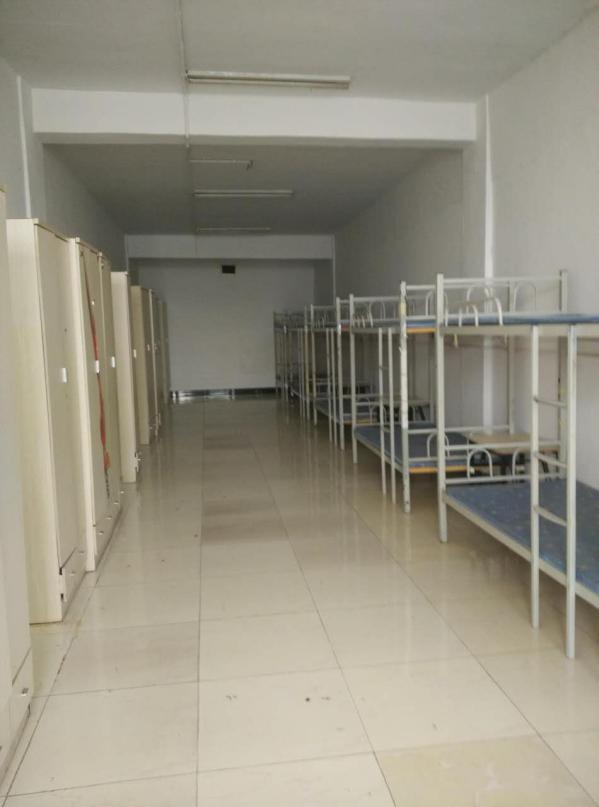 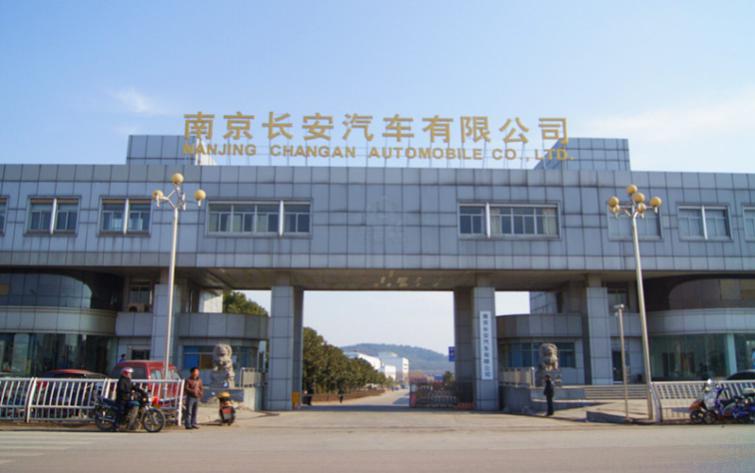 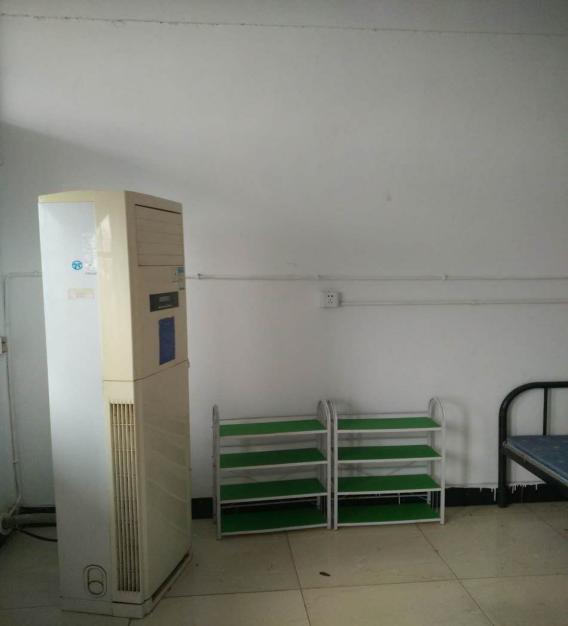 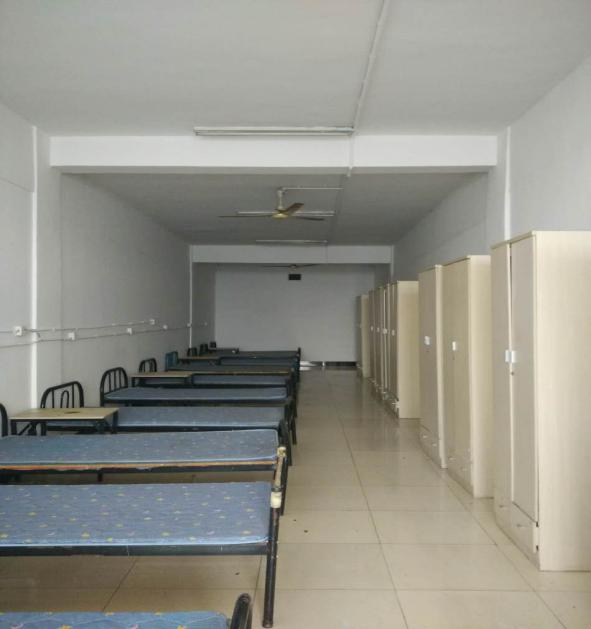 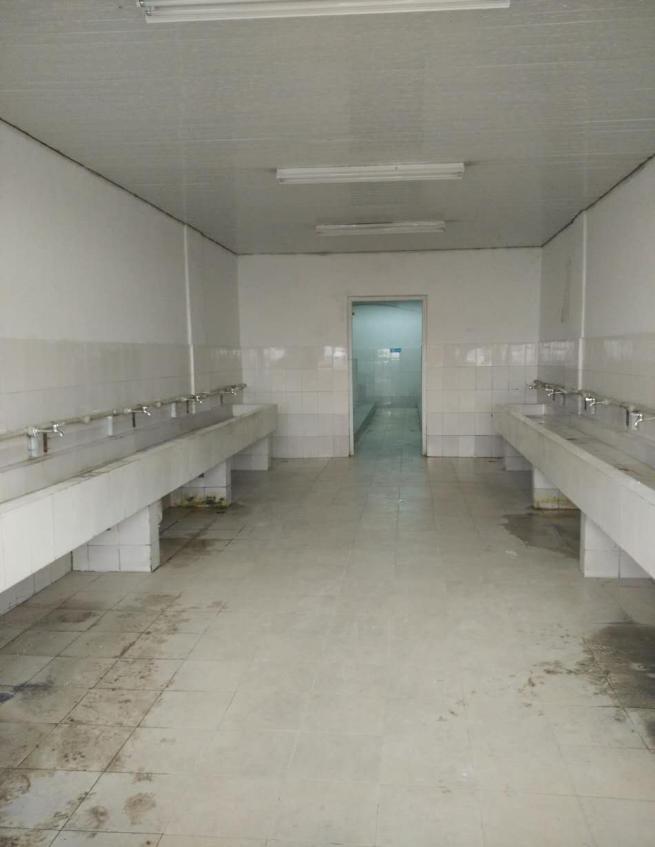 序号需求岗位人数专业要求1汽车装配工130汽车、机械、电气等工科类专业2汽车涂装工30汽车、机械、电气等工科类专业